Publicado en Madrid el 19/03/2017 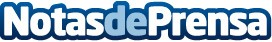 Island Tours se inicia en América con 14 nuevos destinosIsland Tours da un paso más en su expansión y mira hacia el otro lado del océano. El turoperador español ha decidido ampliar su oferta de producto programando hasta 14 destinos en el continente americano bajo la marca América Tours. De esta forma nace América Tours, cuyo catálogo irá incrementándose en los próximos meses a medida que se vaya cubriendo la geografía americanaDatos de contacto:Eladio LlamasMarketing y Comunicación915476094Nota de prensa publicada en: https://www.notasdeprensa.es/island-tours-se-inicia-en-america-con-14 Categorias: Internacional Viaje Turismo Emprendedores Recursos humanos http://www.notasdeprensa.es